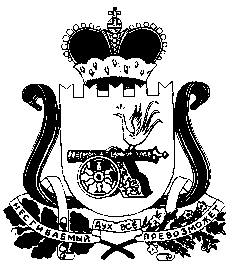 СОВЕТ ДЕПУТАТОВ СТОДОЛИЩЕНСКОГО СЕЛЬСКОГО ПОСЕЛЕНИЯПОЧИНКОВСКОГО РАЙОНА СМОЛЕНСКОЙ ОБЛАСТИРЕШЕНИЕ от 26 июня 2015 г.                             № 28п. СтодолищеО внесении изменений и дополнений в решение Совета депутатов Стодолищенского сельского поселенияПочинковского района Смоленской  области № 59 от 28.12.2011 года   «Об утверждении Положения о порядке управления и распоряжения муниципальной собственностьюСтодолищенского сельского поселенияПочинковского района Смоленской области»      На основании Протеста прокуратуры Починковского района Смоленской области от 17.06.2015 № 19-225в-09 «На решение Совета депутатов Стодолищенского сельского поселения Починковского района Смоленской области № 59 от 28.12.2011 года»  Совет депутатов Стодолищенского сельского поселения Починковского района Смоленской области         РЕШИЛ:Внести в Положение  о порядке управления и распоряжения муниципальной собственностью Стодолищенского сельского поселения Починковского района Смоленской области, утвержденного решением Совета депутатов Стодолищенского сельского поселения Починковского района Смоленской области следующие изменения:- пункт 13 изложить в следующей редакции:- «В реестр подлежат внесению сведения об  объекте муниципальной собственности сельского поселения в соответствие с приказом Министерства экономического развития Российской Федерации от 30 августа 2011 года № 424 « Об утверждении Порядка ведения органами местного самоуправления реестров муниципального имущества»»;- пункт 15 изложить в следующей редакции:-«Ведение  Реестра  муниципального имущества осуществляется в порядке, установленном уполномоченным Правительством Российской Федерации федеральным органом исполнительной власти».2. Настоящее решение вступает в силу с момента его подписания.Зам. Главы муниципального образованияСтодолищенского сельского поселенияПочинковского района Смоленской области                                   Е.А. Корнеев